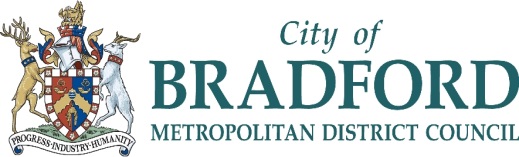 KS1 moderation workshops 2018 – reply formPlease indicate which session you wish to attendPlease return this form to school.improvement@bradford.gov.ukFor further information please contact Ken Poucher – ken.poucher@bradford.gov.uk / 07582109269Name of School:Name(s) of person(s) attendingFriday 23rd February09.30 – 12.00Shipley LibraryFriday 23rd February09.30 – 12.00Shipley LibraryFriday 9th March13.30 – 16.00Shipley LibraryFriday 9th March13.30 – 16.00Shipley LibraryTuesday 27th March09.30 – 12.00 Sir Henry Mitchell House. Room 204Tuesday 27th March09.30 – 12.00 Sir Henry Mitchell House. Room 204Thursday 3rd May13.30 – 16.00The View Room. Margaret McMillanTowersThursday 3rd May13.30 – 16.00The View Room. Margaret McMillanTowers